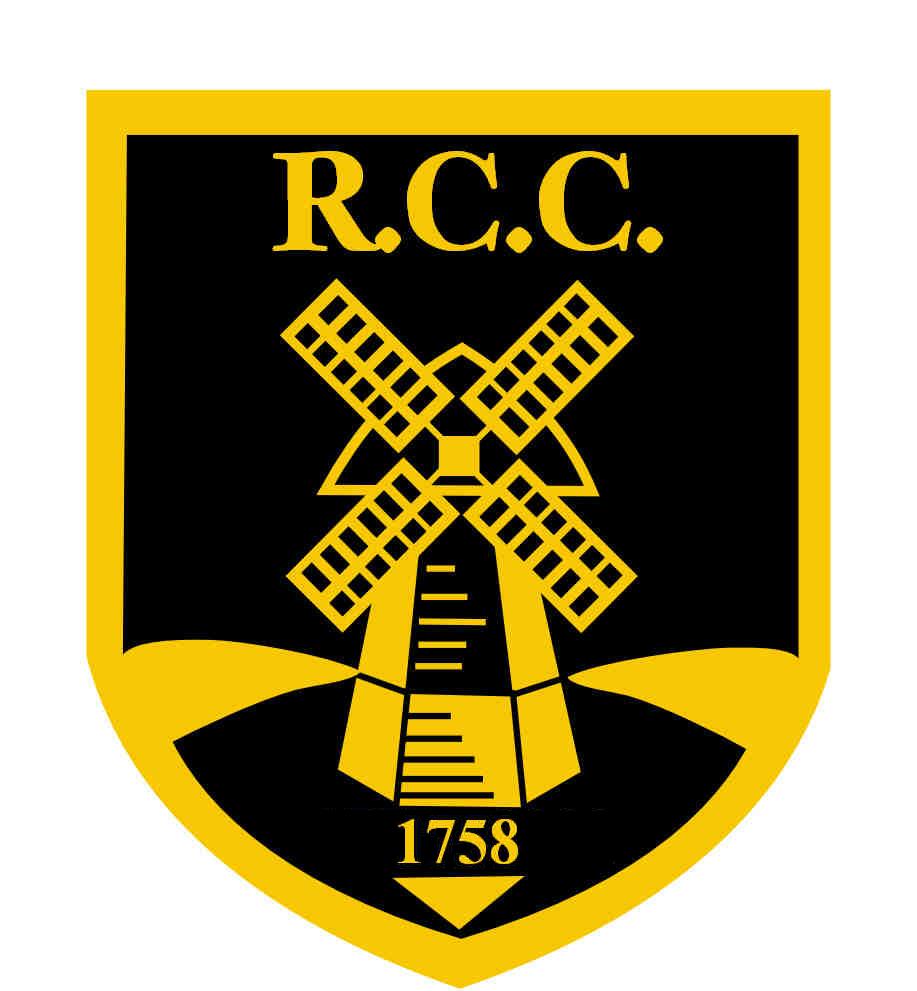 Rottingdean Cricket ClubFirst AidersDamon CraneChris McLachlanTara NorrisJon SwinscoeRaf SwinscoeDan Westcott